ÖNCEKİ DERSİN ÖZETİTablo tipi değişkenlerYapısı tabloya benzer, tablo gibi satır ve sütunlardan oluşur. Tablo üzerinde yapılan tüm işlemler bu değişkenlere uygulanabilir.TanımıDECLARE @isim TABLE (kolon tanımlaması)şeklinde tanımlanır.Declare @personel TABLE (sicilno varchar(10), ad varchar(30), soyad varchar(30), d_tarihi datetime)Yukarıda bir değişken tanımı örneği vardır.II. Veri girme metodu : insert into …insert into tabloAdı (kolon listesi) select deyimiEğer tüm kolonlara veri girilecekse kolon listesini yazmaya gerek yoktur.insert into tabloAdı select deyimiYukarıdaki ifade select deyimi ile dönen veriyi, tabloya aktarır. (Bir çeşit veriyi kopyalamış olur.)Buna örnek verelim.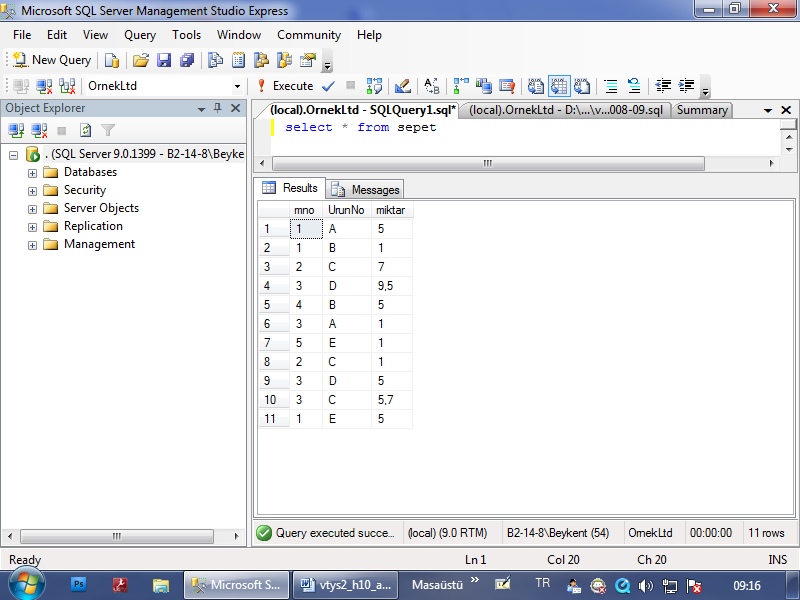 -- sepet değişkeni tanımlaDeclare @sepet TABLE (mno int, urun_no varchar(10),miktar float)--sepet değişkenine veri girinsert into @sepet (mno,urun_no, miktar) select mno, urunno, miktar from sepet-- sepet değişkenini sorgulaSelect * from @sepet where mno=1Go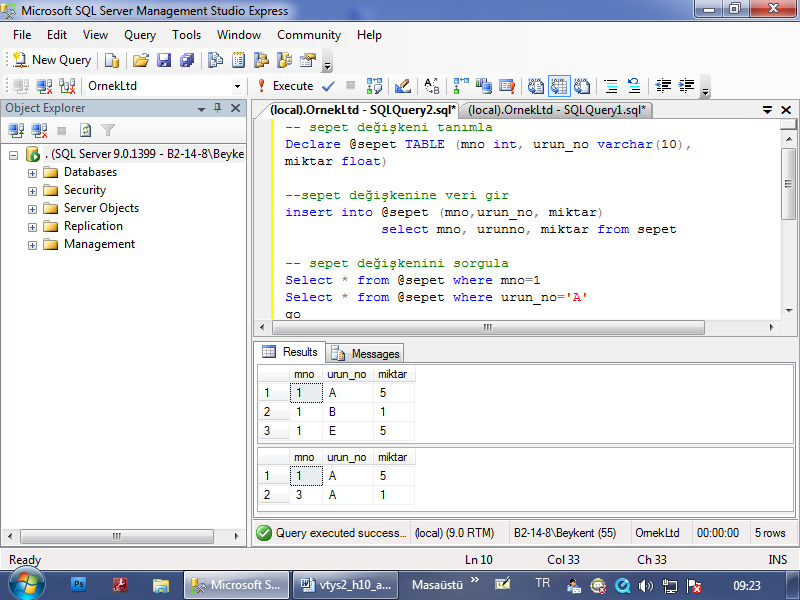 KULLANICI TANIMLI FONKSİYONLARProgramcının oluşturduğu fonksiyonlardır. Üç çeşittir.Skaler değer (yani tek bir değer) veren fonksiyonlarTablo döndüren fonksiyonlar, ki bu fonksiyonlar view’e benzerdir.Çok deyimle yazılan multi-statement fonksiyonlar.Kullanıcı tanımlı fonksiyon SQL Server 2000 ‘den sonra çıkmıştır.Fonksiyonları veritabanı programlamada nereye koyacağımızı anlamak biraz zor olabilir. Bu nedenle view, fonksiyon ve prosedürleri karşılaştıralım.* Dışarıdan parametre alan bir view oluşturamayız. Yani viewin parametresi yoktur ama fonksiyonun vardır.* stored prosedürleri sorgulayanayız. Yani select deyimi ile prosedürü sorgulayamayız. Ancak Fonksiyonlar view gibi sorgulanabilir.* View’ler tek bir select deyiminden meydana gelir, bazı durumlarda tek bir select ile işimizi göremeyebiliriz bu durumda fonksiyon kullanılır.* sql serverda bulunmayan , örneğin replace() gibi fonksiyonları tanımlamak için.SCALER DEĞER DÖNDÜREN KULLANICI TANIMLI FONKSİYONLARSkaler fonksiyonlar, tek bir değer döndüren fonksiyonlardır. Örnek getdate() bir scaler fonksiyondur. Çünkü bu fonksiyon tek bir  değer döndürür yanı şu anın tarih ve saatini verir.Genel oluşturma ifadesiCREATE FUNCTION fonkAdı 
(varsaParametre )RETURNS geriDonuşTipiASBEGIN	SQL deyimleri	RETURN geriDönüşDeğeriENDGoÖrnek:Bir müşteri no girildiğinde, bu müşterinin sepetinde toplam kaç ürün olduğunu bulan bir kullanıcı tanımlı fonksiyon oluşturunuz ve bu fonksiyonu çalıştırınız.Çözüm: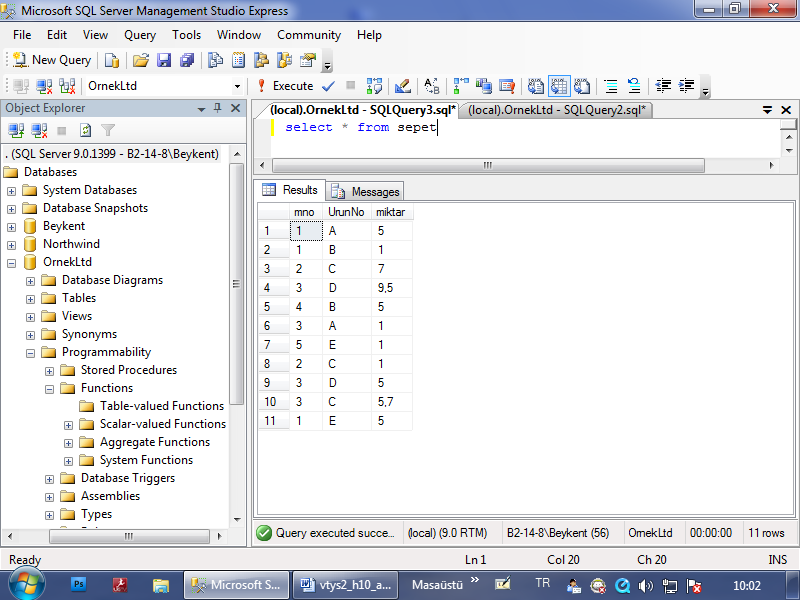 Örneğin 1 nolu müşterinin miktar toplamını veren sorguyu yazalım.Select sum(miktar) from sepet where mno=1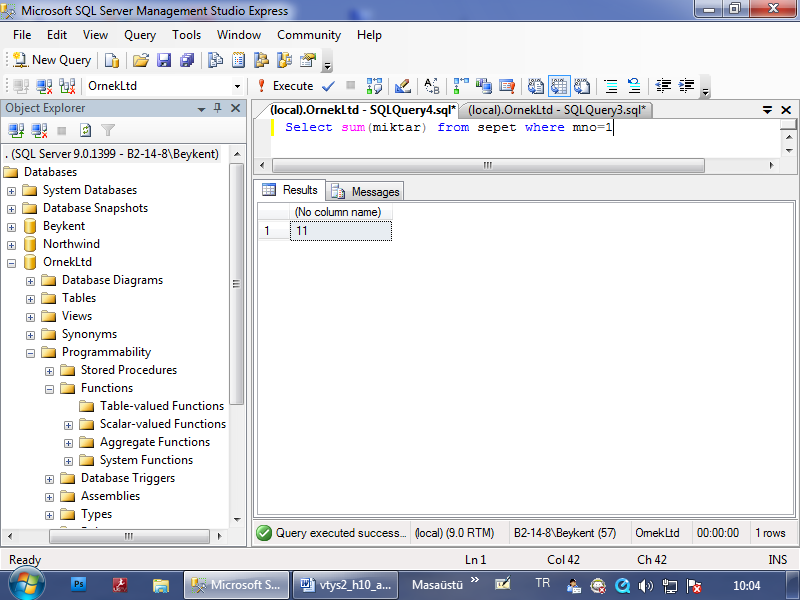 Yukarıdaki sorguyu fonksiyon içine koyalım.CREATE FUNCTION fn_urun_sayi (@mno int) -- parametreRETURNS floatAsBegin	Return (Select sum(miktar) from sepet where mno=@mno)EndGo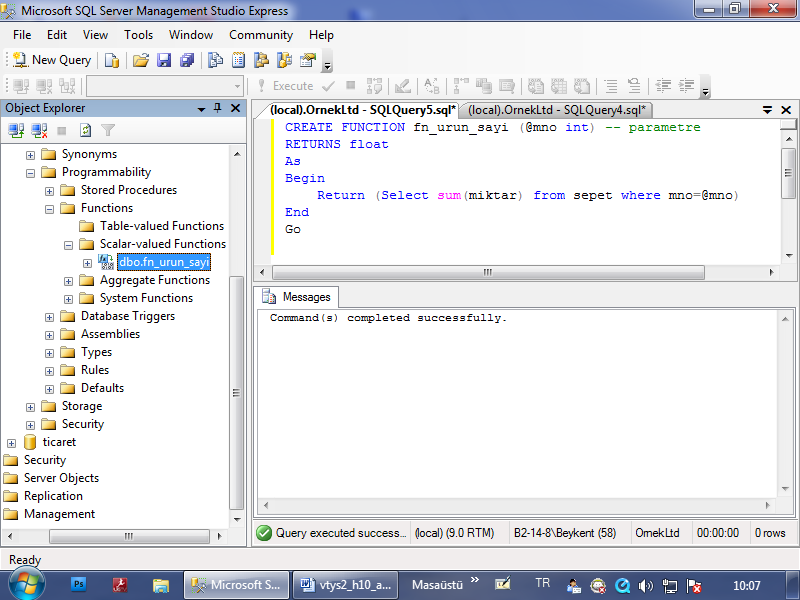 Yukarıdaki fonksiyonu çalıştıralım. Mesaja bakalım. Hatayı giderelim.Select fn_urun_sayi(1)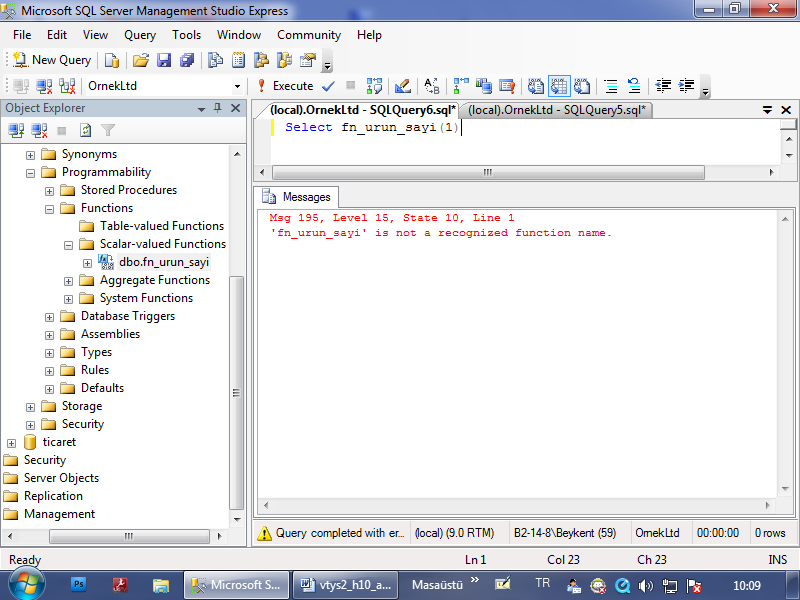 Fonksiyon adı tanımlı değil mesajı. Biz kullanıcı tanımlı skaler fonksiyonu kullanırken şema adını da yazmalıyız.Varsayılan şema dbo’dur. Bir sonraki konuda göreceğiz.Select dbo.fn_urun_sayi(1)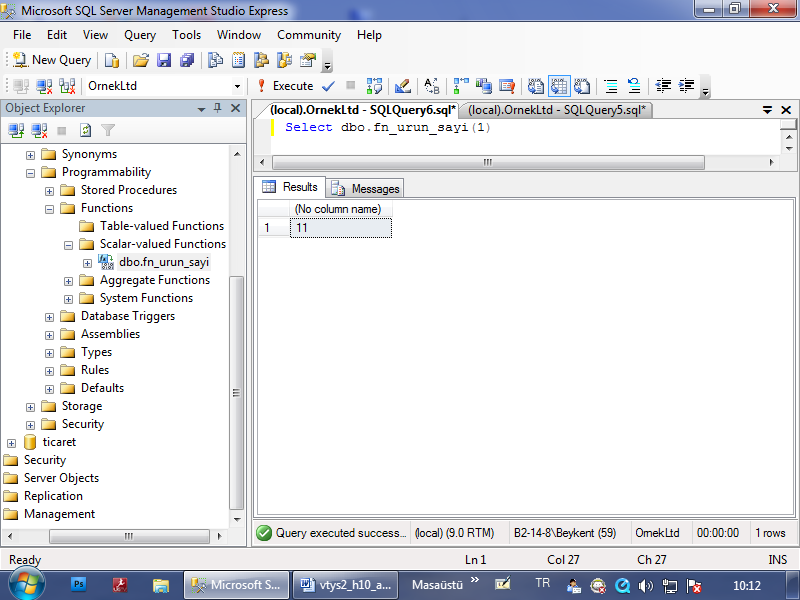 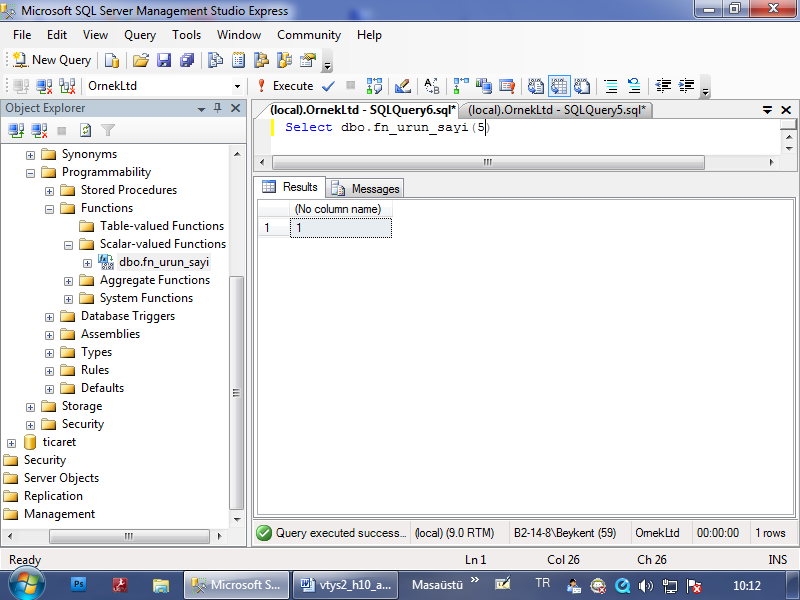 Örnek:müşterileri listeleyiniz ve Yukarıdaki fonksiyonu kullanarak sepetindeki ürün miktarını veren sorguyu yazınız.Select * from musteri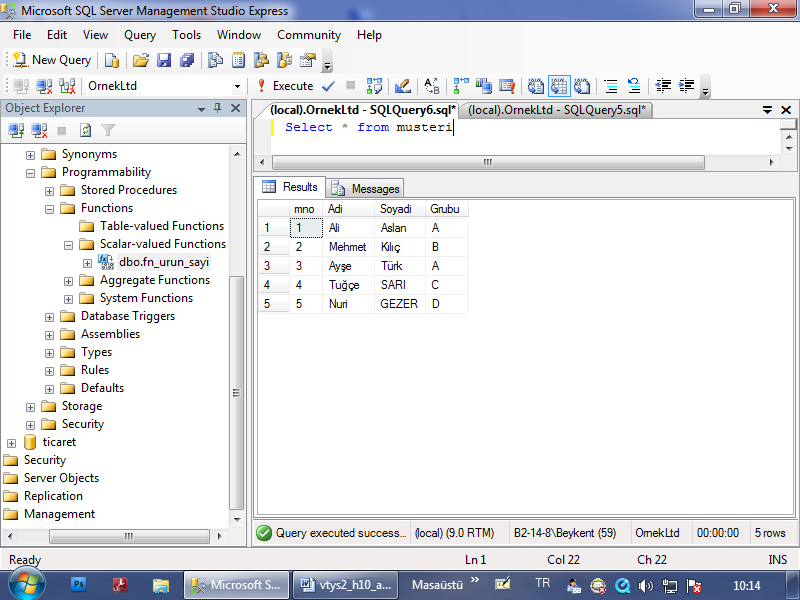 Select *, dbo.fn_urun_sayi(mno) as urun_sayisi from musteri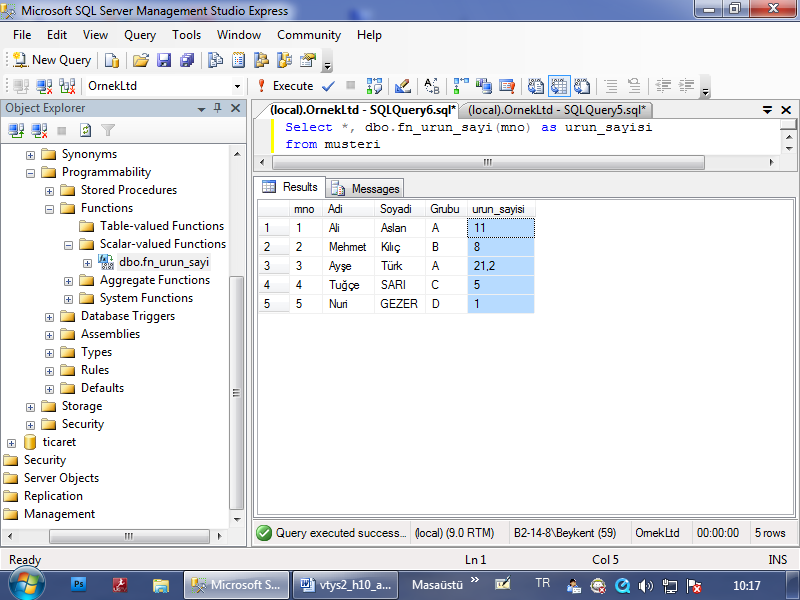  Örnek: 1,2 gibi ayın numarasını gireceğiz, Ocak, Şubat gibi ay adını döndüren bir fonksiyon oluşturunuz.Create function fn_ay_adi (@ay tinyint)Returns varchar(30)AsBegin	Return (		Select case @ay			When 1 then ‘Ocak’			When 2 then ‘Şubat’			When 3 then ‘Mart’			When 4 then ‘Nisan’			When 5 then ‘Mayıs’			When 6 then ‘Haziran’			When 7 then ‘Temmuz’			When 8 then ‘Ağustos’			When 9 then ‘Eylül’			When 10 then ‘Ekim’			When 11 then ‘Kasım’			When 12 then ‘Aralık’			Else ‘Tanımsız’		end)EndGo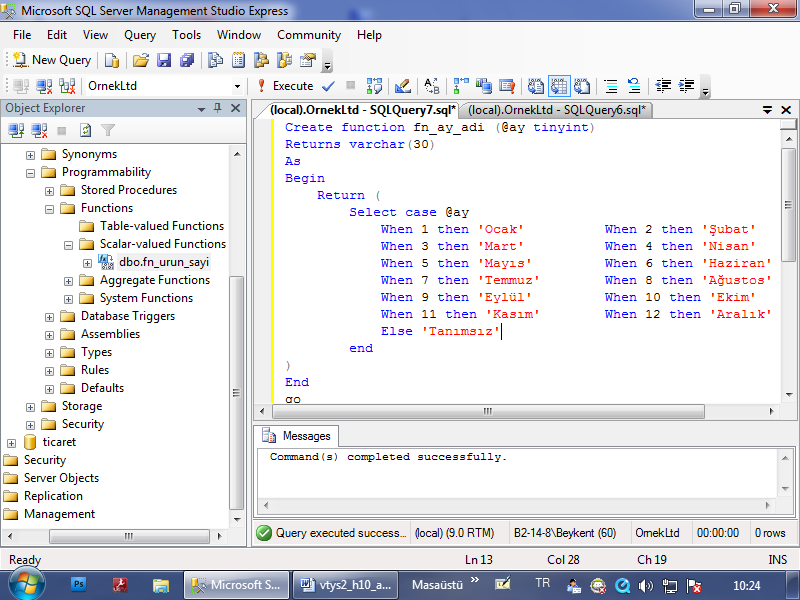 SELECT dbo.fn_ay_adi (6)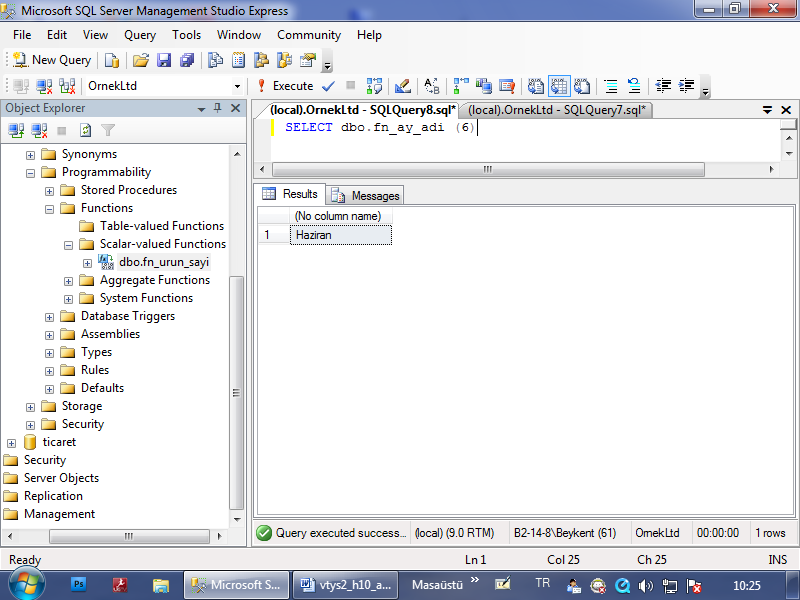 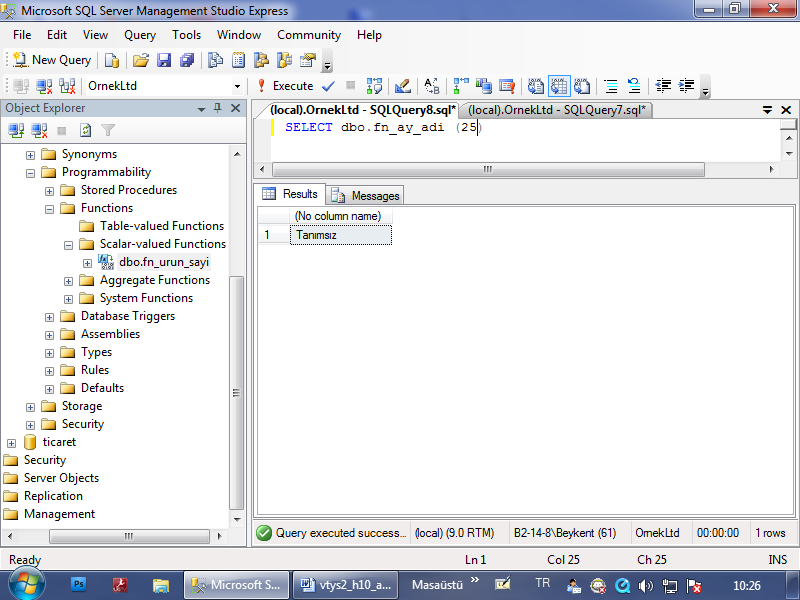 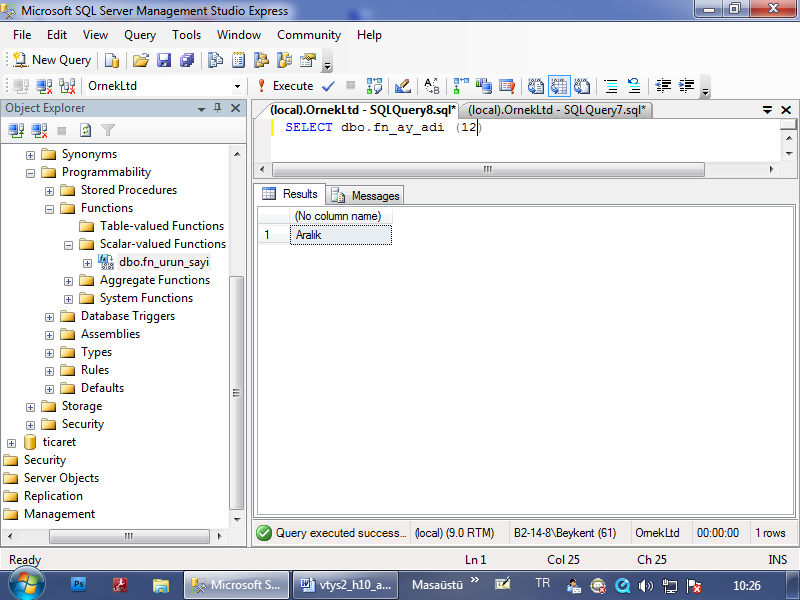 Örnek:Herhangi bir gruba ait müşteri sayısını veren bir fonksiyon oluşturunuz.Create function fn_musteri_sayi (@grup varchar(10))Returns intAsBegin 	Return (select count(*) from musteri where grubu=@grup)EndGo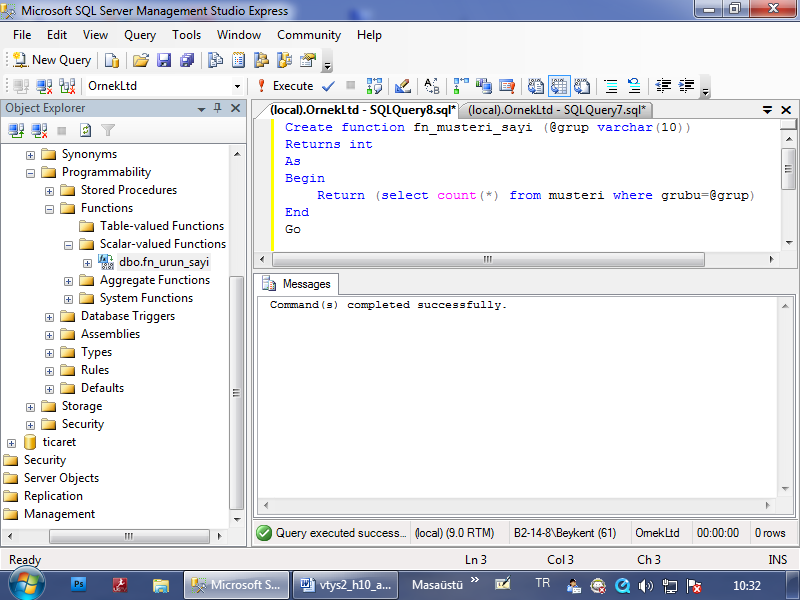 Select dbo.fn_musteri_sayi(‘A’)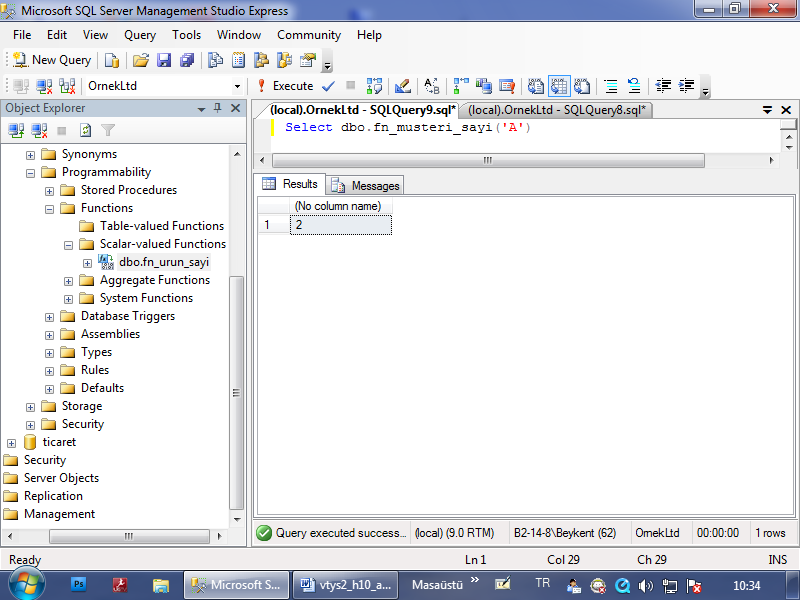 Create function fn_tum_musteri_sayi ()Returns intAsBegin 	Return (select count(*) from musteri)EndGo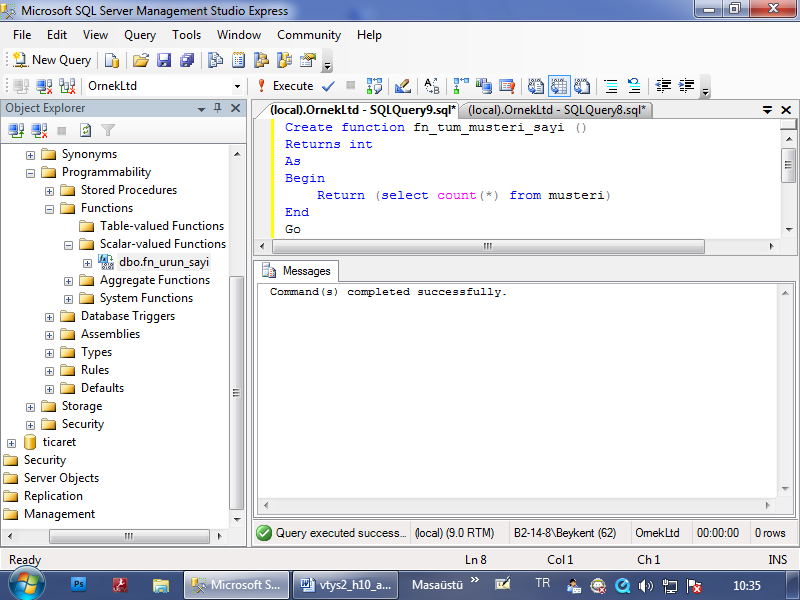 Select dbo.fn_tum_musteri_sayi ()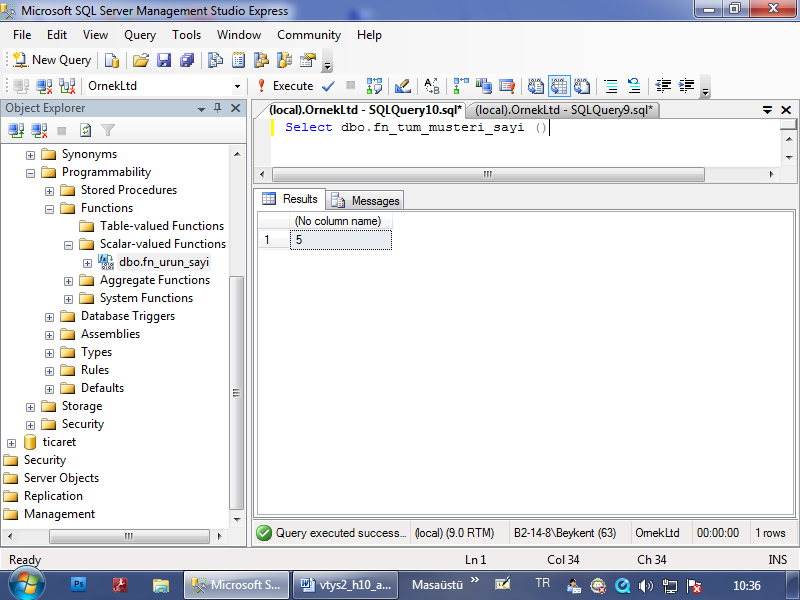 